Комитет по имуществу и земельным отношениям Администрации Талдомского муниципального района Московской области просит Вас дать информационное сообщение следующего содержания:Комитет по имуществу и земельным отношениям Администрации Талдомского муниципального района Московской области извещает о проведения публичных слушаний 05.09.2016г. по вопросу изменения ВРИ: - с ВРИ: под производственный центр для выращивания скота и птицы на ВРИ:  животноводство, земельного участка с кадастровым номером 50:01:0000000:11024, категория земель – земли сельскохозяйственного назначения, расположенного по адресу: Талдомский р-н, северо-восточнее д. Ахтимнеево, пл. 70000 кв.м., находящегося в аренде у гр. Куманичкиной Н.Н. Слушания пройдут 05.09.2016г. в 14.00 по адресу: г. Талдом, пл. Карла Маркса, д. 12 в зале заседания Администрации Талдомского муниципального района Московской области.Председатель Комитета по имуществуи земельным отношениям	       				    Н.Н. НикитухинИсп. Качан В.ВТел. 8(49620) 3-33-27 доб. 210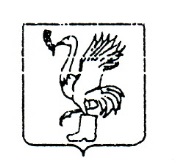 АДМИНИСТРАЦИЯ ТАЛДОМСКОГО МУНИЦИПАЛЬНОГО РАЙОНАМОСКОВСКОЙ ОБЛАСТИ
КОМИТЕТ ПО ИМУЩЕСТВУ И ЗЕМЕЛЬНЫМ ОТНОШЕНИЯМ
       Телефон: 3-33-27                                       . Талдом, пл. К. Маркса, 12______________№___________   Редакция районной газеты «Заря»